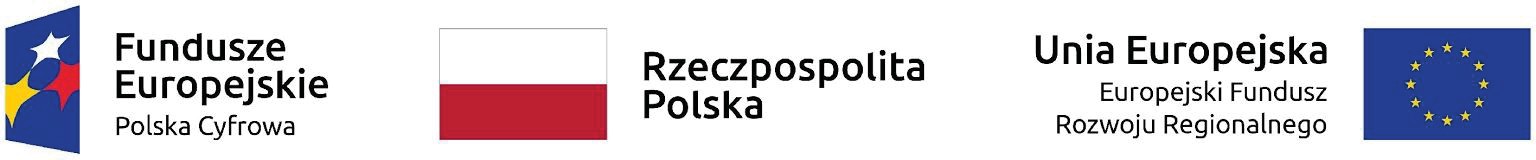 Nazwa Wykonawcy  ……………………………………......................................………………......	Adres Wykonawcy    .………………………………………………..........................................…….tel.   ………………………...    	e-mail ……………………………………Oświadczenie wykonawcy składane na potwierdzenie braku podstaw wykluczeniana podstawie art. 125 ust. 1 w związku z art. 273 ust. 2ustawy z dnia 11 września 2019r. Prawo zamówień publicznychONIEZALEGANIU Z OPŁACANIEM PODATKÓW I OPŁAT LOKALNYCHNa potrzeby postępowania o udzielenie zamówienia publicznego pn. Dostawa sprzętu komputerowego w ramach projektu grantowego „Wsparcie dzieci z rodzin pegeerowskich w rozwoju cyfrowym – Granty PPGR”, prowadzonego przez Gminę Mikołajki Pomorskie, ul.Dzierzgońska 2, 82-433 Mikołajki Pomorskie oświadczam, że moja firma nie zalega z opłacaniem podatków i opłat lokalnych, o których mowa w ustawie z dnia 12 stycznia 1991r. o podatkach i opłatach lokalnych (Dz.U. z 2019r. poz. 1170 ze zm.)......................................DataUwaga:Przygotowany dokument należy podpisać kwalifikowanym podpisem elektronicznym lub elektronicznym podpisem zaufanym lub elektronicznym podpisem osobistym przez osobę/osoby upoważnioną/upoważnione